LICEO INDUSTRIAL SUPERIOR TALCAESPECIALIDAD ELECTRICIDADProfesores: José Rojas – Héctor Sanhueza – Pablo Tolosa – Adolfo González – Rubén Poblete – Eduardo Ávila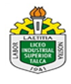 GUÍA DE INVESTIGACIÓN  N°. 2MÓDULO: MOTORES  ELECTRICOS 3° A – 3° B.Preguntas  para  ustedes:¿Nombre 4 partes externas de un motor eléctrico asíncrono, describa una de ellas?Defina que es potencia eléctrica, magnitud que la mide e instrumento que la mide.Nombre 3 datos importantes que debe aparecer en la placa característica de un motor eléctrico, describa una de ellas.¿Cuál es la función que cumple un guarda motor?Realice un circuito eléctrico de un motor universal.¿Qué instrumentos miden?r. p. mPotencia eléctricaResistencia eléctricaInvestigue 5 tipos de motores eléctricos y nombre una de sus características.